ГОРОДСКОЙ СОВЕТ   МУНИЦИПАЛЬНОГО ОБРАЗОВАНИЯ« ГОРОДСКОЙ ОКРУГ ГОРОД  НАЗРАНЬ»РЕШЕНИЕ№ 05/18-3                                                                                   от 30 декабря  2015 г.О наименованиях линейных транспортных объектов  в Центральном административном  округе  г. Назрань              В соответствии  с  Положением «О порядке присвоения наименований улиц, площадей и иных топонимических названий на территории муниципального образования «Городской округ город Назрань» от 24 февраля . № 7/43-1 и протоколов комиссии по городской топонимике  №4 от 09.10.2015 г., № 5 от 24.12.2015г.,  Городской совет муниципального образования «Городской округ город Назрань»  решил: 1. Присвоить  следующие топонимические названия:-  безымянной  улице в районе школы «Эллин» (параллельно ул. Радужная) наименование улица «Царская» в память о посещении главой Императорского дома Романовых княгиней Марией Республики Ингушетия  на открытие исторического памятника с изображением своего двоюродного деда – Михаила Александровича, который в годы Первой мировой войны возглавил Дикую дивизию из добровольцев – уроженцев Кавказа; - безымянной улице в Юго-Западном  районе ЦАО г. Назрань наименование улица «имени Гагиева Мухтара Заурбековича»-  активного работника, внесшего достойный вклад в развитие села, с 1958 по 1961 гг. работавшего председателем Барсукинского сельского совета, награжденного Почетной грамотой Верховного Совета ЧИАССР;-безымянной улице в районе  новостроек  Центрального  административного округа  г.Назрань наименование улица «имени Местоева Хаджи- Мурата Заурбековича»- полного Георгиевского кавалера, ратного офицера Царской армии, активного участника революционных событий и гражданской войны;-безымянной улице в районе  новостроек  Центрального  административного округа  г.Назрань наименование улица «имени Дени Арсанова»- Шейх, выдающийся общественно-политический деятель, миротворец и мудрец на Северном Кавказе конца 19-начала 20 вв., один из почитаемых провидцев в Северокавказском регионе и за его пределами;-безымянной улице в районе  новостроек  Центрального  административного округа  г.Назрань наименование улица «имени Мерешкова Хусена Салингиреевича»- героя-защитника Брестской крепости, погибшего в 1941году и похороненного в Кировской области с. Макаровка;- присвоить ГКОУ СОШ № 1 г. Назрань наименование «ГКОУ СОШ № 1 имени Мальсагова Юсупа Якубовича» - заслуженного учителя, отличника Народного просвещения, награжденного знаком Почета СССР, орденом «За заслуги» почетного работника профсоюза, ветерана труда, обладателя множества грамот, различных поощрений, работавшим директором средней школы № 1 с 1974 г. по 1984 г. 2. Главе администрации Центрального административного  округа  внести изменения в соответствии п.1 настоящего Решения в классификатор улиц и установку указателей с наименованием улиц.3. Опубликовать (обнародовать)  настоящее Решение  в средствах массовой информации.4. Контроль за исполнением настоящего Решения возложить на заместителя председателя Городского совета Богатырева Ю.Д.
Глава  г. Назрань 	   А.М. ТумгоевПредседатель Городского совета                                                                     М. С. Парчиев РЕСПУБЛИКА                                                                             ИНГУШЕТИЯ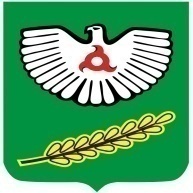                                ГIАЛГIАЙ             	                  РЕСПУБЛИКА